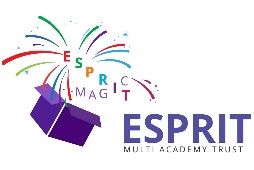 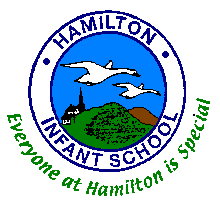  Exciting news! If your child turned 3 years old before 31st December 2017, they are eligible to start in our nursery now.  If your child is 3 years old between 1st January 2018 & 31st March 2018, they are eligible to start in our nursery in April 2018.Places are also still available for a September 2018 start. 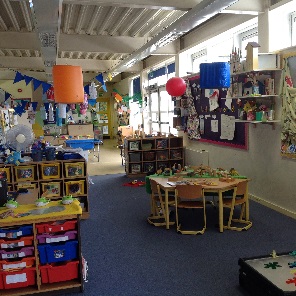 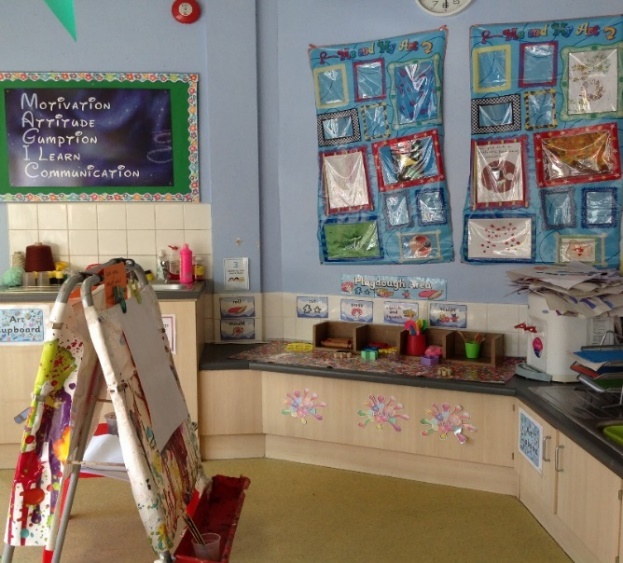 To arrange a visit or to find out more: 01782 234420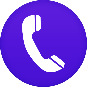 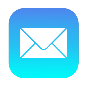 hamilton@espritmat.org	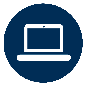 	http://www.hamilton.stoke.sch.uk/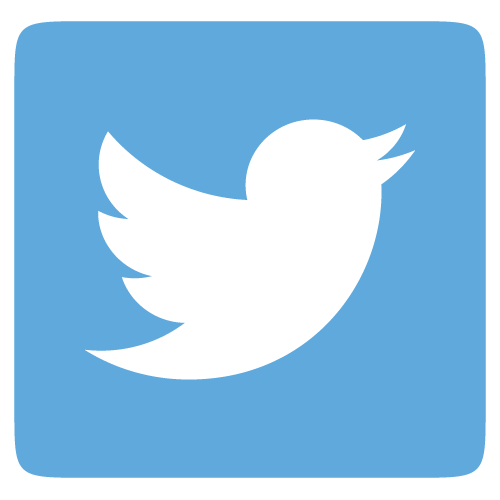 Find us on Facebook and Twitter	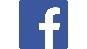 